Publicado en Gijón el 21/11/2017 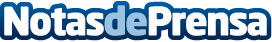 Llana Consultores, asesores laborales, informan de las limitaciones del trabajador durante una baja por ITCuando los trabajadores se encuentran de baja médica a causa de una  incapacidad temporal, surgen dudas sobre qué actividades son aceptadas y cuáles son susceptibles de sanción durante el proceso de recuperación. El artículo 175 de la LGSS aclara en qué casos quedaría anulado el derecho de prestación económicaDatos de contacto:LLana ConsultoresNota de prensa publicada en: https://www.notasdeprensa.es/llana-consultores-asesores-laborales-informan Categorias: Derecho Recursos humanos http://www.notasdeprensa.es